KONCEPCE ŠKOLY„Strategický plán rozvoje na roky 2016 až 2022“STRUČNÁ VERZE                        + VNĚJŠÍ FAKTORY                   (zřizovatel, stát, dotace)Paralelní záměry související s novým pojetím edukace nepřímo:ČASOVÁ OSA NAPLŇOVÁNÍ KONCEPCE 5. 1. HARMONOGRAM NAPLŇOVÁNÍ ZÁMĚRŮ A CÍLŮ V OBLASTI „M“5. 2. HARMONOGRAM NAPLŇOVÁNÍ ZÁMĚRŮ A CÍLŮ V OBLASTI „R“5. 3. HARMONOGRAM NAPLŇOVÁNÍ ZÁMĚRŮ A CÍLŮ V OBLASTI „L“5. 4. HARMONOGRAM NAPLŇOVÁNÍ ZÁMĚRŮ A CÍLŮ V OBLASTI „E“5. 5. HARMONOGRAM NAPLŇOVÁNÍ ZÁMĚRŮ A CÍLŮ V OBLASTI „V“EZ3Posilování motivace ve studijním procesu žáků.L1Z1Profesní rozvoj pedagogických pracovníkůEZ2Prohlubování vnitřní oborové profilace žáků.VZ1Posílení povědomí veřejnosti 
o principech reformy edukaceEZ1Revize a tvorba pg. dokumentů, didaktických a metodických postupůR3Z2Zefektivnění přenosu informací a byrokracieR5Z1Vyjasnění kompetencí jednotlivých aktérů pedagogického procesuL3Z2Personální zabezpečení a posílení úrovně nadtarifních zdrojů odměňováníVZ2Nalezení alternativních způsobů podílení se školy na životě ve městěM1Z1Rekonstrukce vilyM2Z2Změna administrativně legislativních postupů.M1Z3Zvyšování komfortu zaměstnanců a žáků20162016201720172018201820192019202020202021202120222022SIGNATURAOblast: M – materiálně technické zabezpečení a ekonomika školyOblast: M – materiálně technické zabezpečení a ekonomika školyNaplnění cílů: M k 12/16Naplnění cílů: M k 12/16Naplnění cílů: M k 12/16Akce: konkretizace záměrů a opatření TermínOdpovědnostStavM1Z1M1Z1Rekonstrukce vily a zahradyMO3 MO8MO3 MO8Rekonstrukce vilyRekonstrukce zahrady 2019NvMO3 MO8MO3 MO8Zpracování projektové dokumentace12/16Nv+exter.splněnoMO3 MO8MO3 MO8Žádost o stavební povolení3/17MO3 MO8MO3 MO8Zajištění financování12/17MO3 MO8MO3 MO8Realizace8/19M2Z2M2Z2Změna administrativně legislativních postupůMO11MO11Vstoupit do konsolidované účetní závěrky státu (PAP)DrasplněnoMO15MO15Přechod na Informační systém evidence majetku KHK PohsplněnoMO16MO16Přechod na Jednotný ekonomický informační systém KHK DrasplněnoMO17MO17Přechod na plátce DPHV případě nutnostiL3Z2   MO9L3Z2   MO9Zavést administrativně nenáročnou evidenci pracovní doby 1/17ZelsplněnoM1Z3M1Z3Zvyšování komfortu zaměstnanců a žákůMO1MO1Pořízení dalšího kopírovacího stroje (M2)9/16NosplněnoMO2MO2Obnova (modernizace) ICT vybavení (životnost cca 5 let)průběžněDmplněno 16MO2MO2Analýza potřeb na další kalendářní rok30. 3.Dm+PohMO4MO4Doplnění rolet a žaluzií (M1)12/17NosplněnoMO4MO4žaluzie12/16splněnoMO4MO4rolety12/17splněnoMO5MO5Informační systém (info tabulky a nástěnky) (M1)9/18NvRealizace nástěnek12/16PohPosouzení možnosti elektronických nástěnek10/16No, DmsplněnoPořízení infosystému (označení místností)9/18Nv, NoMO6MO6Ventilace (klimatizace) v kabinetech v 5. N. P. (M1)12/18NvMO7MO7Omezení hlučnosti mezi učebnami 424 a 423 12/16NvsplněnoMO7MO7Zkušební opatření6/16NvsplněnoMO7MO7Doplnění do dalších částí12/16NvsplněnoMO9MO9Dovybavení vybraných učeben dalšími tabulemi (M2)Dle potřebyNoMO10MO10Teplá voda v bytě rodilého mluvčího 6/16BottasplněnoMO12MO12Osvětlení hřiště (světla nad vchody na hřiště)12/20BottasplněnoMO13MO13Vybudování studovny (e-publikace a e-časopisy, odborné i beletristické) 12/20PkMO14MO14Interaktivní tabule do vybraných třídDle potřebyNoMX15MX15Zavedení třídění odpadu1/17splněnoMX15MX15Stanovení systému a pravidel kontroly třídění odpadu10/16SP, Zel, KnísplněnoMX15MX15Pořízení odpadkových košů12/16Zel, PohsplněnoSIGNATURAOblast: R – řízení školyOblast: R – řízení školyNaplnění cílů: RNaplnění cílů: RNaplnění cílů: RAkce: konkretizace záměrů a opatření TermínOdpovědnostStavR5Z1R5Z1Vyjasnění kompetencí jednotlivých aktérů pedagogického procesuprůběžněvedeníRO2 RO2 Posilování autonomní role učitelů: („svébytný facilitátor pedagogického procesu“)RO3RO3Nečitelný rozhodovací proces/proces kompetencí (posílení úlohy a pravomocí předsedů PK)redefinování úlohy VPK9/16Nv+VPKsplněnoautonomní plánování činnosti PK9/17Nv+VPKsystém hodnocení činnosti PK11/17Nv+VPKR3Z2R3Z2Zefektivnění přenosu informací a byrokracieprůběžněvedeníRO1RO1Zpřehlednit zdroje informací, posílit zpětnou vazbu při předávání informací (RRO4RO4Pokračovat v tvorbě procesních karet RO5RO5Zefektivnit byrokratický proces řízeníSIGNATURAOblast: L – Lidské zdrojeOblast: L – Lidské zdrojeNaplnění cílů: L k 12/16Naplnění cílů: L k 12/16Naplnění cílů: L k 12/16Akce: konkretizace záměrů a opatření TermínOdpovědnostStavL1Z1L1Z1Profesní rozvoj pedagogických pracovníků1/17 – 12/21NvLO2LO2Posílení týmové spolupráce v rámci PK i mezi nimi LX9LO3LO3Podpora dalšího odborného vzdělávání na základě směrování PK LX9LO4LO4Možnosti školení sboru v oblasti IT (pokročilé funkce v Excelu, výuka s google drive…)LX9LX9LX9Zapojení školy do projektu Šablony 17 – 19  (viz VO2+L3Z2+LO2,3,4)12/16 – 12/19Nv+Hk+PkAnalýza možností čerpání šablon1/17Nv+HK+PksplněnoVýběr konkrétních šablon3/17Vedení+PKZpracování projektu6/17HkStanovení metodiky a harmonogramu naplňování šablon8/17Vedení+PKLO5LO5Aktualizovat dotazníky na zjišťování zpětné vazby (L1)LO7LO7TeambuildingL3Z2L3Z2Personální zabezpečení a posílení úrovně nadtarifních zdrojů odměňování1/17 – 12/21NvsplněnoLO1LO6LO8LO1LO6LO8Hledat možnosti navýšení nadtarifních složek platu (L1, L3)(V5)LX9LO1LO6LO8LO1LO6LO8Hledat zdroje pro posílení nepedagogického personálu (L2)LO1LO6LO8LO1LO6LO8Hledat zdroje pro rozvoj středního managementu (L1)LX10LX10Zapojení školy do projektu KAP9/16 – 12/21NvZapojení do realizačního týmu na KÚ9/16NvsplněnoSIGNATURAOblast: E - EdukaceOblast: E - EdukaceNaplnění cílů: E k 12/16Naplnění cílů: E k 12/16Naplnění cílů: E k 12/16Akce: konkretizace záměrů a opatření TermínOdpovědnostStavEZ1EZ1Revize a tvorba pedagogických dokumentů, didaktických a metodických postupůEO1 EO3EO1 EO3Posílit vnitřní profilaci žáků (možnost diferenciace studijních programů dle zaměření?) Rozpracování standardůNv+PkEO1 EO3EO1 EO3Schválení základních parametrů nového učebního plánu9. 5.16Vedení + VPKSplněnoEO1 EO3EO1 EO3Odsouhlasení parametrů standardů. Závazná kritéria pro tvorbu standardu.4/16Vedení + VPKSplněnoEO1 EO3EO1 EO3Návrh prostředí pro tvorbu standardů (tabulka, ve které se bude tvořit)9. 6. 16VPK+ PKSplněnoEO1 EO3EO1 EO3Konečná podoba prostředí pro tvorbu standardů30. 6. 16PK + PkSplněnoEO1 EO3EO1 EO3Tvorba standardů pro studijní dovednosti v 1. a 2. ročníku 30. 8 16Nv + Pk + VPKSplněnoEO1 EO3EO1 EO3Sestavení metodické skupiny pro revizi studijních dovedností10/16Pk+VPKSplněnoEO1 EO3EO1 EO3Revize studijních dovedností (postupy a škály)Pk+MSEO1 EO3EO1 EO3Argumentace6/17PK+MSEO1 EO3EO1 EO3Analýza textuEO1 EO3EO1 EO3Odborná práceEO1 EO3EO1 EO3PrezentaceEO1 EO3EO1 EO3Definitivní podoba učebního plánu	9/16Vedení + VPKsplněnoEO1 EO3EO1 EO3Tvorba standardů pro 1. a 2. ročník  6/17PKEO1 EO3EO1 EO3Úprava ŠVP GJKT I.817VedeníEO1 EO3EO1 EO3Zahájení výuky podle nového UP1. 9. 17VšichniEO1 EO3EO1 EO3Tvorba standardů pro studijní dovednosti v 3. a 4. ročníku30. 12. 17Vedení + VPKEO1 EO3EO1 EO3Tvorba standardů pro 3. a 4. ročník 6/18 - 19PKEO1 EO3EO1 EO3Úprava ŠVP GJKT II.8/18 - 19VedeníEO10EO10Realizace nové podoby přijímacícho řízení 12/16Nv + NoStanovení kritérií PŘ12/16KOLsplněnoTvorba PZ z Aj3/17HkAdministrace PŘ6/17Nv+No+ZelEO11EO11Sjednocení principů klasifikace na GJKT (Viz VO1)9/16Nv+PkSplněnoEO12EO12Zavést opatření zkracující konec výuky v rozvrhu   ( Viz EO1)Od 9/17NoEO13EO13Analýza/změna profilu absolventa a profilace školy (E1–3, R1)12/16Nv+KOLEZ2EZ2Prohlubování vnitřní oborové profilace žákůEO7EO7Ve druhém ročníku – příprava na volbu VPEO8EO8Den Absolventů, motivovat studenty ke studiu na prestižních univerzitách (viz VO3)Periodicky: podzimHkEo15Eo15Zavedení ročníkové/maturitní práce (E1, E2)6/19Pk + VPKEZ3EZ3Posilování motivace ve studijním procesu žákůEO2EO2Příprava na mezinárodní jazykové zkoušky Hk + VPK Aj a CjEO4EO4Posílit účast žáků v přírodovědných soutěžích a v SOČ EO5EO5Podpora konstruktivního přístupu ke vzdělávání Nv + Pk + celý sborEO6EO6Inovovat a stabilizovat účast v mezinárodních projektech a výměnných pobytechHkEO9EO9Příprava na zavedení povinné maturitní zkoušky z matematiky (E1, E2.2)No + VPK MEO14EO14Posílení motivace žáků k výuce volitelných předmětů v Aj (E1)?SIGNATURAOblast: V – Vnější vztahyOblast: V – Vnější vztahyNaplnění cílů: V k 12/16Naplnění cílů: V k 12/16Naplnění cílů: V k 12/16Akce: konkretizace záměrů a opatření TermínOdpovědnostStavVZ1VZ1Posílení povědomí veřejnosti o principech reformy edukaceVO1VO1Komplexní systém informování o průběhu a výsledcích vzdělávání11/17No+TUVO1VO1Vyhledání partnera pro tvorbu unikátního software (dále jen USw)3/16NvSplněnoVO1VO1Zadání parametrů pro vývoj USw5/6NoSplněnoVO1VO1Aplikace USw do výuky9/16No+DosplněnoVO1VO1Informace o používání Usw pro studenty29. – 30. 9/16NvsplněnoInformace o používání Usw pro učitele5.10/16Nv+ exter.splněnoZpřístupnění přístupových hesel rodičům/žákům15.10/16NosplněnoPrověření funkcionality I. (sběr podnětů)21.10/16NosplněnoPrověření funkcionality II. (sběr podnětů) + prezentace pro rodiče10.11/16No+NvsplněnoDopracování analytické části Usw12/16NoRevize 1 - 6/17všichniVO2VO2Zapojení se do projektů podobných projektu EU peníze školámDle příležitostiNv+HkViz L1Z + L3Z zapojení do projektu KAP a Šablon VO3VO3Zavést tradici „Dnů absolventů“ (viz EO8)Periodicky: podzimHk+PkPlněno 16VO4VO4Hledat partnera pro smysluplné vykonávání pedagogických praxí?VX5VX5Zveřejňování principů reformy edukace a postupu prací na reforměmin. 1x za pol.splněnoVX5VX5Popsání základních mezníků reformy10/16NvsplněnoVX5VX5Infobrožura o podstatě reformy 5/17Nv+PksplněnoVyvěšení klíčových dokumentů v prostorách školy3/17NvVZ2VZ2Nalezení alternativních způsobů podílení se školy na životě ve městěVO5VO5Participovat na vzniku Polytechnického centra ve městěprůběžněNvVO5VO5Členství v projektovém týmu magistrátuOd r. 16NvSplněno VO6VO6Posílit projekt „Zábavná fyzika“PeVO7VO7Nalezení alternativy za případné ukončení Tylových letDle příležitostiHkVO8VO8Inovovat obsah DOD školy (viz VOX)10/16Ná+KOLsplněno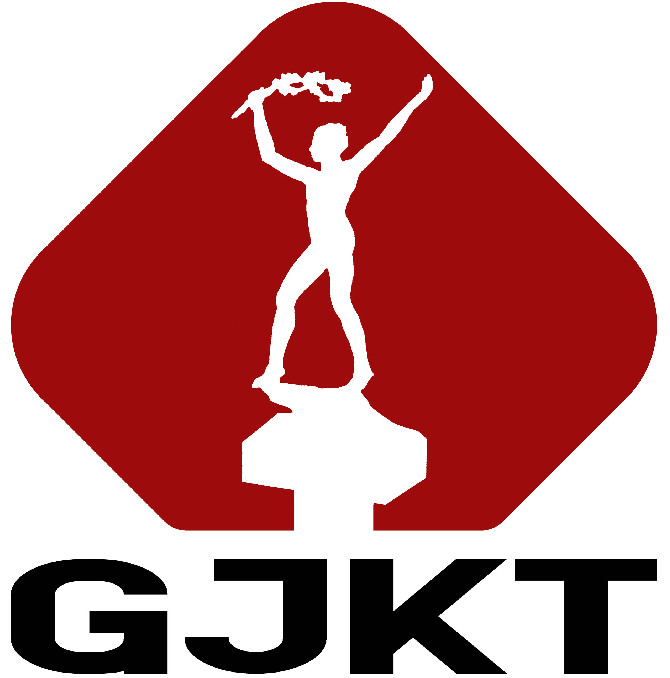 